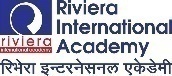                                          Riviera International AcademyMaijubahal, ChabahilDear Parents/Guardians, 				             Date: Poush 05, 2080Please keep into account the following programme about Third Term Examination - 2080 and instruct your wards accordingly:Third Term Examination begins :  Poush 16, 2080, MondayThird Term Examination ends:   Poush 23, 2080, MondayStudents' arrival time:  9:15 A.M. Third Term Examination commences at: 11: 00 A.M.Students' departure time: 1: 05 P.M. (Bus departs from the school at 1:10 PM) Bus picks up the students:  As usual in the morningAdmit Card Distribution: From Poush 11 to Poush 13, 2080 (No entry into the                                           examination hall without having admit card) Preparation Leave: Poush 15, 2080, SundayReport Card Distribution: Magh 13, Saturday, 2080 (From11:00 A.M. to 12:30 P.M.)Sports Meet: Poush 24,Tuesday & Poush 25, Wednesday, 2080Winter Vacation: Poush 26, Thursday  - Magh 05, FridaySchool Reopens : Magh  07, 2080, Sunday     Grade I                                              Examination Schedule   Time:  11:00 AM to 1:00 PM			(Note: All ECA examinations will be held on Poush 13, 2080, Friday)                                                              	              _______________________                                                                                    Examinations Coordinator     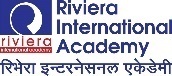                                            Riviera International AcademyMaijubahal, ChabahilDear Parents/Guardians, 				             Date: Poush 05, 2080Please keep into account the following programme about Third Term Examination - 2080 and instruct your wards accordingly:Third Term Examination begins :  Poush 16, 2080, MondayThird Term Examination ends:   Poush 23, 2080, MondayStudents' arrival time:  9:15 A.M. Third Term Examination commences at: 11: 00 A.M.Students' departure time: 1: 05 P.M. (Bus departs from the school at 1:10 PM) Bus picks up the students:  As usual in the morningAdmit Card Distribution: From Poush 11 to Poush 13, 2080 (No entry into the                                           examination hall without having admit card) Preparation Leave: Poush 15, 2080, SundayReport Card Distribution: Magh 13, Saturday, 2080 (From11:00 A.M. to 12:30 P.M.)Sports Meet: Poush 24,Tuesday & Poush 25, Wednesday, 2080Winter Vacation: Poush 26, Thursday  - Magh 05, FridaySchool Reopens : Magh  07, 2080, Sunday     Grade I                                              Examination Schedule      Time:  11:00 AM to 1:00 PM		(Note: All ECA examinations will be held on Poush 13, 2080, Friday)                                                              	              _______________________                                                                                    Examinations Coordinator                                         Riviera International AcademyMaijubahal, ChabahilDear Parents/Guardians, 				             Date: Poush 05, 2080Please keep into account the following programme about Third Term Examination - 2080 and instruct your wards accordingly:Third Term Examination begins :  Poush 16, 2080, MondayThird Term Examination ends:   Poush 23, 2080, MondayStudents' arrival time:  9:15 A.M. Third Term Examination commences at: 11: 00 A.M.Students' departure time: 1: 05 P.M. (Bus departs from the school at 1:10 PM) Bus picks up the students:  As usual in the morningAdmit Card Distribution: From Poush 11 to Poush 13, 2080 (No entry into the                                           examination hall without having admit card) Preparation Leave: Poush 15, 2080, SundayReport Card Distribution: Magh 13, Saturday, 2080 (From11:00 A.M. to 12:30 P.M.)Sports Meet: Poush 24,Tuesday & Poush 25, Wednesday, 2080Winter Vacation: Poush 26, Thursday  - Magh 05, FridaySchool Reopens : Magh  07, 2080, Sunday     Grade II                                              Examination Schedule   Time:    11:00 AM to 12:30 PM(Note: All ECA examinations will be held on Poush 13, 2080, Friday)                                                              	          ______________________                                                                                Examination Coordinator                                         Riviera International AcademyMaijubahal, ChabahilDear Parents/Guardians, 				             Date: Poush 05, 2080Please keep into account the following programme about Third Term Examination - 2080 and instruct your wards accordingly:Third Term Examination begins :  Poush 16, 2080, MondayThird Term Examination ends:   Poush 23, 2080, MondayStudents' arrival time:  9:15 A.M. Third Term Examination commences at: 11: 00 A.M.Students' departure time: 1: 05 P.M. (Bus departs from the school at 1:10 PM) Bus picks up the students:  As usual in the morningAdmit Card Distribution: From Poush 11 to Poush 13, 2080 (No entry into the                                           examination hall without having admit card) Preparation Leave: Poush 15, 2080, SundayReport Card Distribution: Magh 13, Saturday, 2080 (From11:00 A.M. to 12:30 P.M.)Sports Meet: Poush 24,Tuesday & Poush 25, Wednesday, 2080Winter Vacation: Poush 26, Thursday  - Magh 05, FridaySchool Reopens : Magh  07, 2080, Sunday     Grade II                                              Examination Schedule   Time:  11:00 AM to 1:00 PM		(Note: All ECA examinations will be held on Poush 13, 2080, Friday)                                                              	          ______________________                                                                                                         Examination Coordinator                                      Riviera International AcademyMaijubahal, ChabahilDear Parents/Guardians, 				             Date: Poush 05, 2080Please keep into account the following programme about Third Term Examination - 2080 and instruct your wards accordingly:Third Term Examination begins :  Poush 16, 2080, MondayThird Term Examination ends:   Poush 23, 2080, MondayStudents' arrival time:  9:15 A.M. Third Term Examination commences at: 11: 00 A.M.Students' departure time: 1: 05 P.M. (Bus departs from the school at 1:10 PM) Bus picks up the students:  As usual in the morningAdmit Card Distribution: From Poush 11 to Poush 13, 2080 (No entry into the                                           examination hall without having admit card) Preparation Leave: Poush 15, 2080, SundayReport Card Distribution: Magh 13, Saturday, 2080 (From11:00 A.M. to 12:30 P.M.)Sports Meet: Poush 24,Tuesday & Poush 25, Wednesday, 2080Winter Vacation: Poush 26, Thursday  - Magh 05, FridaySchool Reopens : Magh  07, 2080, Sunday     Grade III                                  Examination Schedule      Time:  11:00 AM to 1:00 PM                                                               (Note: All ECA examinations will be held on Poush 13, 2080, Friday)                                                              	           ______________________                                                                                         Examination Coordinator                                   Riviera International AcademyMaijubahal, ChabahilDear Parents/Guardians, 				             Date: Poush 05, 2080Please keep into account the following programme about Third Term Examination - 2080 and instruct your wards accordingly:Third Term Examination begins :  Poush 16, 2080, MondayThird Term Examination ends:   Poush 23, 2080, MondayStudents' arrival time:  9:15 A.M. Third Term Examination commences at: 11: 00 A.M.Students' departure time: 1: 05 P.M. (Bus departs from the school at 1:10 PM) Bus picks up the students:  As usual in the morningAdmit Card Distribution: From Poush 11 to Poush 13, 2080 (No entry into the                                           examination hall without having admit card) Preparation Leave: Poush 15, 2080, SundayReport Card Distribution: Magh 13, Saturday, 2080 (From11:00 A.M. to 12:30 P.M.)Sports Meet: Poush 24,Tuesday & Poush 25, Wednesday, 2080Winter Vacation: Poush 26, Thursday  - Magh 05, FridaySchool Reopens : Magh  07, 2080, Sunday     Grade III                                  Examination Schedule      Time:  11:00 AM to 1:00 PM(Note: All ECA examinations will be held on Poush 13, 2080, Friday)                                                              	              ______________________                                                                                         Examination Coordinator                                           Riviera International AcademyMaijubahal, ChabahilDear Parents/Guardians, 				             Date: Poush 05, 2080Please keep into account the following programme about Third Term Examination - 2080 and instruct your wards accordingly:Third Term Examination begins :  Poush 16, 2080, MondayThird Term Examination ends:   Poush 23, 2080, MondayStudents' arrival time:  9:15 A.M. Third Term Examination commences at: 11: 00 A.M.Students' departure time: 1: 05 P.M. (Bus departs from the school at 1:10 PM) Bus picks up the students:  As usual in the morningAdmit Card Distribution: From Poush 11 to Poush 13, 2080 (No entry into the                                           examination hall without having admit card) Preparation Leave: Poush 15, 2080, SundayReport Card Distribution: Magh 13, Saturday, 2080 (From11:00 A.M. to 12:30 P.M.)Sports Meet: Poush 24,Tuesday & Poush 25, Wednesday, 2080Winter Vacation: Poush 26, Thursday  - Magh 05, FridaySchool Reopens : Magh  07, 2080, Sunday     Grade IV                                  Examination Schedule             Time:  11:00 AM to 1:00 PM                                                                                                 (Note: All ECA examinations will be held on Poush 13, 2080, Friday)                                                              	          _______________________                                                                                Examinations Coordinator                                   Riviera International AcademyMaijubahal, ChabahilDear Parents/Guardians, 				             Date: Poush 05, 2080Please keep into account the following programme about Third Term Examination - 2080 and instruct your wards accordingly:Third Term Examination begins :  Poush 16, 2080, MondayThird Term Examination ends:   Poush 23, 2080, MondayStudents' arrival time:  9:15 A.M. Third Term Examination commences at: 11: 00 A.M.Students' departure time: 1: 05 P.M. (Bus departs from the school at 1:10 PM) Bus picks up the students:  As usual in the morningAdmit Card Distribution: From Poush 11 to Poush 13, 2080 (No entry into the                                           examination hall without having admit card) Preparation Leave: Poush 15, 2080, SundayReport Card Distribution: Magh 13, Saturday, 2080 (From11:00 A.M. to 12:30 P.M.)Sports Meet: Poush 24,Tuesday & Poush 25, Wednesday, 2080Winter Vacation: Poush 26, Thursday  - Magh 05, FridaySchool Reopens : Magh  07, 2080, Sunday     Grade IV                                  Examination Schedule             Time:  11:00 AM to 1:00 PM (Note: All ECA examinations will be held on Poush 13, 2080, Friday)                                                              	          _______________________                                                                                Examinations Coordinator                                     Riviera International AcademyMaijubahal, ChabahilDear Parents/Guardians, 				             Date: Poush 05, 2080Please keep into account the following programme about Third Term Examination - 2080 and instruct your wards accordingly:Third Term Examination begins :  Poush 16, 2080, MondayThird Term Examination ends:   Poush 23, 2080, MondayStudents' arrival time:  9:15 A.M. Third Term Examination commences at: 11: 00 A.M.Students' departure time: 1: 05 P.M. (Bus departs from the school at 1:10 PM) Bus picks up the students:  As usual in the morningAdmit Card Distribution: From Poush 11 to Poush 13, 2080 (No entry into the                                           examination hall without having admit card) Preparation Leave: Poush 15, 2080, SundayReport Card Distribution: Magh 13, Saturday, 2080 (From11:00 A.M. to 12:30 P.M.)Sports Meet: Poush 24,Tuesday & Poush 25, Wednesday, 2080Winter Vacation: Poush 26, Thursday  - Magh 05, FridaySchool Reopens : Magh  07, 2080, Sunday     Grade V                                  Examination Schedule    Time:  11:00 AM to 1:00 PM	                                                                                                  (Note: All ECA examinations will be held on Poush 13, 2080, Friday)                                                              	           _______________________                                                                                 Examinations Coordinator                                    Riviera International AcademyMaijubahal, ChabahilDear Parents/Guardians, 				             Date: Poush 05, 2080Please keep into account the following programme about Third Term Examination - 2080 and instruct your wards accordingly:Third Term Examination begins :  Poush 16, 2080, MondayThird Term Examination ends:   Poush 23, 2080, MondayStudents' arrival time:  9:15 A.M. Third Term Examination commences at: 11: 00 A.M.Students' departure time: 1: 05 P.M. (Bus departs from the school at 1:10 PM) Bus picks up the students:  As usual in the morningAdmit Card Distribution: From Poush 11 to Poush 13, 2080 (No entry into the                                           examination hall without having admit card) Preparation Leave: Poush 15, 2080, SundayReport Card Distribution: Magh 13, Saturday, 2080 (From11:00 A.M. to 12:30 P.M.)Sports Meet: Poush 24,Tuesday & Poush 25, Wednesday, 2080Winter Vacation: Poush 26, Thursday  - Magh 05, FridaySchool Reopens : Magh  07, 2080, Sunday     Grade V                                  Examination Schedule   Time:  11:00 AM to 1:00 PM		                                                                                                  (Note: All ECA examinations will be held on Poush 13, 2080, Friday)                                                              	           _______________________                                                                                 Examinations Coordinator                                    Riviera International Academy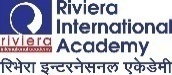 Maijubahal, ChabahilDear Parents/Guardians, 				             Date: Poush 05, 2080Please keep into account the following programme about Third Term Examination - 2080 and instruct your wards accordingly:Third Term Examination begins :  Poush 16, 2080, MondayThird Term Examination ends:   Poush 23, 2080, MondayStudents' arrival time:  9:15 A.M. Third Term Examination commences at: 11: 00 A.M.Students' departure time: 1: 05 P.M. (Bus departs from the school at 1:10 PM) Bus picks up the students:  As usual in the morningAdmit Card Distribution: From Poush 11 to Poush 13, 2080 (No entry into the                                           examination hall without having admit card) Preparation Leave: Poush 15, 2080, SundayReport Card Distribution: Magh 13, Saturday, 2080 (From11:00 A.M. to 12:30 P.M.)Sports Meet: Poush 24,Tuesday & Poush 25, Wednesday, 2080Winter Vacation: Poush 26, Thursday  - Magh 05, FridaySchool Reopens : Magh  07, 2080, Sunday     Grade VI                                  Examination Schedule      Time:  11:00 AM to 1:00 PM(Note: All ECA examinations will be held on Poush 13, 2080, Friday)                                                          	          _______________________                                                                                Examinations Coordinator                                     Riviera International AcademyMaijubahal, ChabahilDear Parents/Guardians, 				             Date: Poush 05, 2080Please keep into account the following programme about Third Term Examination - 2080 and instruct your wards accordingly:Third Term Examination begins :  Poush 16, 2080, MondayThird Term Examination ends:   Poush 23, 2080, MondayStudents' arrival time:  9:15 A.M. Third Term Examination commences at: 11: 00 A.M.Students' departure time: 1: 05 P.M. (Bus departs from the school at 1:10 PM) Bus picks up the students:  As usual in the morningAdmit Card Distribution: From Poush 11 to Poush 13, 2080 (No entry into the                                           examination hall without having admit card) Preparation Leave: Poush 15, 2080, SundayReport Card Distribution: Magh 13, Saturday, 2080 (From11:00 A.M. to 12:30 P.M.)Sports Meet: Poush 24,Tuesday & Poush 25, Wednesday, 2080Winter Vacation: Poush 26, Thursday  - Magh 05, FridaySchool Reopens : Magh  07, 2080, Sunday    Grade VI                                  Examination Schedule   Time:  11:00 AM to 1:00 PM  (Note: All ECA examinations will be held on Poush 13, 2080, Friday)                                                          	 _______________________                                                                                Examinations Coordinator                                     Riviera International AcademyMaijubahal, ChabahilDear Parents/Guardians, 				             Date: Poush 05, 2080Please keep into account the following programme about Third Term Examination - 2080 and instruct your wards accordingly:Third Term Examination begins :  Poush 16, 2080, MondayThird Term Examination ends:   Poush 23, 2080, MondayStudents' arrival time:  9:15 A.M. Third Term Examination commences at: 11: 00 A.M.Students' departure time: 1: 05 P.M. (Bus departs from the school at 1:10 PM) Bus picks up the students:  As usual in the morningAdmit Card Distribution: From Poush 11 to Poush 13, 2080 (No entry into the                                           examination hall without having admit card) Preparation Leave: Poush 15, 2080, SundayReport Card Distribution: Magh 13, Saturday, 2080 (From11:00 A.M. to 12:30 P.M.)Sports Meet: Poush 24,Tuesday & Poush 25, Wednesday, 2080Winter Vacation: Poush 26, Thursday  - Magh 05, FridaySchool Reopens : Magh  07, 2080, Sunday     Grade VII                                  Examination Schedule   Time:  11:00 AM to 1:00 PM(Note: All ECA examinations will be held on Poush 13, 2080, Friday)                                                              	           ______________________                                                                                Examinations Coordinator                                    Riviera International AcademyMaijubahal, ChabahilDear Parents/Guardians, 				             Date: Poush 05, 2080Please keep into account the following programme about Third Term Examination - 2080 and instruct your wards accordingly:Third Term Examination begins :  Poush 16, 2080, MondayThird Term Examination ends:   Poush 23, 2080, MondayStudents' arrival time:  9:15 A.M. Third Term Examination commences at: 11: 00 A.M.Students' departure time: 1: 05 P.M. (Bus departs from the school at 1:10 PM) Bus picks up the students:  As usual in the morningAdmit Card Distribution: From Poush 11 to Poush 13, 2080 (No entry into the                                           examination hall without having admit card) Preparation Leave: Poush 15, 2080, SundayReport Card Distribution: Magh 13, Saturday, 2080 (From11:00 A.M. to 12:30 P.M.)Sports Meet: Poush 24,Tuesday & Poush 25, Wednesday, 2080Winter Vacation: Poush 26, Thursday  - Magh 05, FridaySchool Reopens : Magh  07, 2080, Sunday     Grade VII                                  Examination Schedule    Time:  11:00 AM to 1:00 PM                                                                  (Note: All ECA examinations will be held on Poush 13, 2080, Friday)                                                              	           ______________________                                                                                Examinations Coordinator                                     Riviera International AcademyMaijubahal, ChabahilDear Parents/Guardians, 				             Date: Poush 05, 2080Please keep into account the following programme about Third Term Examination - 2080 and instruct your wards accordingly:Third Term Examination begins :  Poush 16, 2080, MondayThird Term Examination ends:   Poush 23, 2080, MondayStudents' arrival time:  9:15 A.M. Third Term Examination commences at: 11: 00 A.M.Students' departure time: 1: 05 P.M. (Bus departs from the school at 1:10 PM) Bus picks up the students:  As usual in the morningAdmit Card Distribution: From Poush 11 to Poush 13, 2080 (No entry into the                                           examination hall without having admit card) Preparation Leave: Poush 15, 2080, SundayReport Card Distribution: Magh 13, Saturday, 2080 (From11:00 A.M. to 12:30 P.M.)Sports Meet: Poush 24,Tuesday & Poush 25, Wednesday, 2080Winter Vacation: Poush 26, Thursday  - Magh 05, FridaySchool Reopens : Magh  07, 2080, Sunday     Grade VIII                                  Examination Schedule   Time:  11:00 AM to 1:00 PM  (Note: All ECA examinations will be held on Poush 13, 2080, Friday)                                                              	           ______________________                                                                                Examinations Coordinator                                      Riviera International AcademyMaijubahal, ChabahilDear Parents/Guardians, 				             Date: Poush 05, 2080Please keep into account the following programme about Third Term Examination - 2080 and instruct your wards accordingly:Third Term Examination begins :  Poush 16, 2080, MondayThird Term Examination ends:   Poush 23, 2080, MondayStudents' arrival time:  9:15 A.M. Third Term Examination commences at: 11: 00 A.M.Students' departure time: 1: 05 P.M. (Bus departs from the school at 1:10 PM) Bus picks up the students:  As usual in the morningAdmit Card Distribution: From Poush 11 to Poush 13, 2080 (No entry into the                                           examination hall without having admit card) Preparation Leave: Poush 15, 2080, SundayReport Card Distribution: Magh 13, Saturday, 2080 (From11:00 A.M. to 12:30 P.M.)Sports Meet: Poush 24,Tuesday & Poush 25, Wednesday, 2080Winter Vacation: Poush 26, Thursday  - Magh 05, FridaySchool Reopens : Magh  07, 2080, Sunday     Grade VIII                                  Examination Schedule  Time:  11:00 AM to 1:00 PM  (Note: All ECA examinations will be held on Poush 13, 2080, Friday)                                                              	           ______________________                                                                                Examinations Coordinator  			        Riviera International Academy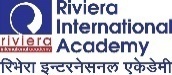 Maijubahal, ChabahilDear Parents/Guardians, 				             Date: Poush 05, 2080Please keep into account the following programme about Third Term Examination - 2080 and instruct your wards accordingly:Third Term Examination begins :  Poush 16, 2080, MondayThird Term Examination ends:   Poush 23, 2080, MondayStudents' arrival time:  9:15 A.M. Third Term Examination commences at: 11: 00 A.M.Students' departure time: 1: 05 P.M. (Bus departs from the school at 1:10 PM) Bus picks up the students:  As usual in the morningAdmit Card Distribution: From Poush 11 to Poush 13, 2080 (No entry into the                                           examination hall without having admit card) Preparation Leave: Poush 15, 2080, SundayReport Card Distribution: Magh 13, Saturday, 2080 (From11:00 A.M. to 12:30 P.M.)Sports Meet: Poush 24,Tuesday & Poush 25, Wednesday, 2080Winter Vacation: Poush 26, Thursday  - Magh 05, FridaySchool Reopens : Magh  07, 2080, Sunday     Grade IX                  Examination Schedule  Time:  10:00 AM to 1:00PM                                                                     (Note: All ECA examinations will be held on Poush 13, 2080, Friday)                                                           	          _____________________            					   Examinations Coordinator                                     Riviera International AcademyMaijubahal, ChabahilDear Parents/Guardians, 				             Date: Poush 05, 2080Please keep into account the following programme about Third Term Examination - 2080 and instruct your wards accordingly:Third Term Examination begins :  Poush 16, 2080, MondayThird Term Examination ends:   Poush 23, 2080, MondayStudents' arrival time:  9:15 A.M. Third Term Examination commences at: 11: 00 A.M.Students' departure time: 1: 05 P.M. (Bus departs from the school at 1:10 PM) Bus picks up the students:  As usual in the morningAdmit Card Distribution: From Poush 11 to Poush 13, 2080 (No entry into the                                           examination hall without having admit card) Preparation Leave: Poush 15, 2080, SundayReport Card Distribution: Magh 13, Saturday, 2080 (From11:00 A.M. to 12:30 P.M.)Sports Meet: Poush 24,Tuesday & Poush 25, Wednesday, 2080Winter Vacation: Poush 26, Thursday  - Magh 05, FridaySchool Reopens : Magh  07, 2080, Sunday  Grade IX                            Examination Schedule  Time:  10:00 AM to 1:00PM                                                                       (Note: All ECA examinations will be held on Poush 13, 2080, Friday)                                                              	          _______________________                                                                                Examinations Coordinator                                      Riviera International AcademyMaijubahal, ChabahilDear Parents/Guardians, 				             Date: Poush 05, 2080Please keep into account the following programme about Third Term Examination - 2080 and instruct your wards accordingly:Third Term Examination begins :  Poush 16, 2080, MondayThird Term Examination ends:   Poush 23, 2080, MondayStudents' arrival time:  9:15 A.M. Third Term Examination commences at: 11: 00 A.M.Students' departure time: 1: 05 P.M. (Bus departs from the school at 1:10 PM) Bus picks up the students:  As usual in the morningAdmit Card Distribution: From Poush 11 to Poush 13, 2080 (No entry into the                                           examination hall without having admit card) Preparation Leave: Poush 15, 2080, SundayReport Card Distribution: Magh 13, Saturday, 2080 (From11:00 A.M. to 12:30 P.M.)Sports Meet: Poush 24,Tuesday & Poush 25, Wednesday, 2080Winter Vacation: Poush 26, Thursday  - Magh 05, FridaySchool Reopens : Magh  07, 2080, Sunday     Grade Nursery                 Examination Schedule  Time:  11:00 AM to 12:30 PM                                                                                                                                	           ______________________                                                                                        Examinations Coordinator                                            Riviera International AcademyMaijubahal, ChabahilDear Parents/Guardians, 				             Date: Poush 05, 2080Please keep into account the following programme about Third Term Examination - 2080 and instruct your wards accordingly:Third Term Examination begins :  Poush 16, 2080, MondayThird Term Examination ends:   Poush 23, 2080, MondayStudents' arrival time:  9:15 A.M. Third Term Examination commences at: 11: 00 A.M.Students' departure time: 1: 05 P.M. (Bus departs from the school at 1:10 PM) Bus picks up the students:  As usual in the morningAdmit Card Distribution: From Poush 11 to Poush 13, 2080 (No entry into the                                           examination hall without having admit card) Preparation Leave: Poush 15, 2080, SundayReport Card Distribution: Magh 13, Saturday, 2080 (From11:00 A.M. to 12:30 P.M.)Sports Meet: Poush 24,Tuesday & Poush 25, Wednesday, 2080Winter Vacation: Poush 26, Thursday  - Magh 05, FridaySchool Reopens : Magh  07, 2080, Sunday     Grade Nursery                 Examination Schedule  Time:  11:00 AM to 12:30 PM                                                                                                                                	           ______________________                                                                                        Examinations Coordinator                                        Riviera International AcademyMaijubahal, ChabahilDear Parents/Guardians, 				             Date: Poush 05, 2080Please keep into account the following programme about Third Term Examination - 2080 and instruct your wards accordingly:Third Term Examination begins :  Poush 16, 2080, MondayThird Term Examination ends:   Poush 23, 2080, MondayStudents' arrival time:  9:15 A.M. Third Term Examination commences at: 11: 00 A.M.Students' departure time: 1: 05 P.M. (Bus departs from the school at 1:10 PM) Bus picks up the students:  As usual in the morningAdmit Card Distribution: From Poush 11 to Poush 13, 2080 (No entry into the                                           examination hall without having admit card) Preparation Leave: Poush 15, 2080, SundayReport Card Distribution: Magh 13, Saturday, 2080 (From11:00 A.M. to 12:30 P.M.)Sports Meet: Poush 24,Tuesday & Poush 25, Wednesday, 2080Winter Vacation: Poush 26, Thursday  - Magh 05, FridaySchool Reopens : Magh  07, 2080, Sunday     Grade L. Kg.                 Examination Schedule                                                                                      Time:  11:00 AM to 12:30 PM                                                                                                                                 	         _______________________                                                                                  Examinations Coordinator                                         Riviera International AcademyMaijubahal, ChabahilDear Parents/Guardians, 				             Date: Poush 05, 2080Please keep into account the following programme about Third Term Examination - 2080 and instruct your wards accordingly:Third Term Examination begins :  Poush 16, 2080, MondayThird Term Examination ends:   Poush 23, 2080, MondayStudents' arrival time:  9:15 A.M. Third Term Examination commences at: 11: 00 A.M.Students' departure time: 1: 05 P.M. (Bus departs from the school at 1:10 PM) Bus picks up the students:  As usual in the morningAdmit Card Distribution: From Poush 11 to Poush 13, 2080 (No entry into the                                           examination hall without having admit card) Preparation Leave: Poush 15, 2080, SundayReport Card Distribution: Magh 13, Saturday, 2080 (From11:00 A.M. to 12:30 P.M.)Sports Meet: Poush 24,Tuesday & Poush 25, Wednesday, 2080Winter Vacation: Poush 26, Thursday  - Magh 05, FridaySchool Reopens : Magh  07, 2080, Sunday     Grade L. Kg.                 Examination Schedule                                                                                      Time:  11:00 AM to 12:30 PM                                                                                                                                 	         _______________________                                                                                        Examinations Coordinator                                         Riviera International Academy                        Maijubahal, ChabahilDear Parents/Guardians, 				             Date: Poush 05, 2080Please keep into account the following programme about Third Term Examination - 2080 and instruct your wards accordingly:Third Term Examination begins :  Poush 16, 2080, MondayThird Term Examination ends:   Poush 23, 2080, MondayStudents' arrival time:  9:15 A.M. Third Term Examination commences at: 11: 00 A.M.Students' departure time: 1: 05 P.M. (Bus departs from the school at 1:10 PM) Bus picks up the students:  As usual in the morningAdmit Card Distribution: From Poush 11 to Poush 13, 2080 (No entry into the                                           examination hall without having admit card) Preparation Leave: Poush 15, 2080, SundayReport Card Distribution: Magh 13, Saturday, 2080 (From11:00 A.M. to 12:30 P.M.)Sports Meet: Poush 24,Tuesday & Poush 25, Wednesday, 2080Winter Vacation: Poush 26, Thursday  - Magh 05, FridaySchool Reopens : Magh  07, 2080, Sunday     Grade U. Kg.                 Examination Schedule                                                                                   Time:  11:00 AM to 12:30 PM                                                                                                                                 	         _______________________                                                                                Examinations Coordinator                                        Riviera International AcademyMaijubahal, ChabahilDear Parents/Guardians, 				             Date: Poush 05, 2080Please keep into account the following programme about Third Term Examination - 2080 and instruct your wards accordingly:Third Term Examination begins :  Poush 16, 2080, MondayThird Term Examination ends:   Poush 23, 2080, MondayStudents' arrival time:  9:15 A.M. Third Term Examination commences at: 11: 00 A.M.Students' departure time: 1: 05 P.M. (Bus departs from the school at 1:10 PM) Bus picks up the students:  As usual in the morningAdmit Card Distribution: From Poush 11 to Poush 13, 2080 (No entry into the                                           examination hall without having admit card) Preparation Leave: Poush 15, 2080, SundayReport Card Distribution: Magh 13, Saturday, 2080 (From11:00 A.M. to 12:30 P.M.)Sports Meet: Poush 24,Tuesday & Poush 25, Wednesday, 2080Winter Vacation: Poush 26, Thursday  - Magh 05, FridaySchool Reopens : Magh  07, 2080, Sunday     Grade U. Kg.                     Examination Schedule                                                                                   Time:  11:00 AM to 12:30 PM                                                                                                                                                     _______________________                                                                                Examinations Coordinator    S.N.DateDaySubjects1.2080/09/16MondayMathematics2.2080/09/17TuesdayHamro Serofero3.2080/09/18WednesdayEnglish  (Symphony + Grammar)4.2080/09/19ThursdayScience5.2080/09/20FridayComputer / Drawing & Coloring6.2080/09/21Saturday-------------------------------------------7.2080/09/22SundayNepali (Nepali Sahitya + Vyakaran)8.2080/09/23MondayGeneral Knowledge / Creative WritingS.N.DateDaySubjects1.2080/09/16MondayMathematics2.2080/09/17TuesdayHamro Serofero3.2080/09/18WednesdayEnglish  (Symphony + Grammar)4.2080/09/19ThursdayScience5.2080/09/20FridayComputer / Drawing & Coloring6.2080/09/21Saturday-------------------------------------------7.2080/09/22SundayNepali (Nepali Sahitya + Vyakaran)8.2080/09/23MondayGeneral Knowledge / Creative Writing9.S.N.DateDaySubjects1.2080/09/16MondayNepali (Nepali Sahitya + Vyakaran)2.2080/09/17TuesdayScience3.2080/09/18WednesdayHamro Serofero4.2080/09/19ThursdayComputer / Drawing & Coloring5.2080/09/20FridayEnglish  (Symphony + Grammar)6.2080/09/21Saturday------------------------------------------7.2080/09/22SundayMathematics8.2080/09/23MondayGeneral Knowledge / Creative Writing9.S.N.DateDaySubjects1.2080/09/16MondayNepali (Nepali Sahitya + Vyakaran)2.2080/09/17TuesdayScience3.2080/09/18WednesdayHamro Serofero4.2080/09/19ThursdayComputer / Drawing & Coloring5.2080/09/20FridayEnglish  (Symphony + Grammar)6.2080/09/21Saturday------------------------------------------7.2080/09/22SundayMathematics8.2080/09/23MondayGeneral Knowledge / Creative Writing9.S.N.DateDaySubjects1.2080/09/16MondayMathematics2.2080/09/17TuesdayScience3.2080/09/18WednesdayComputer / Drawing & Coloring4.2080/09/19ThursdayEnglish  ( Symphony + Grammar)5.2080/09/20FridayHamro Serofero6.2080/09/21Saturday--------------------------------7.2080/09/22SundayNepali (Nepali Sahitya + Vyakaran)8.2080/09/23MondayGeneral Knowledge / Creative WritingS.N.DateDaySubjects1.2080/09/16MondayMathematics2.2080/09/17TuesdayScience3.2080/09/18WednesdayComputer / Drawing & Coloring4.2080/09/19ThursdayEnglish  ( Symphony + Grammar)5.2080/09/20FridayHamro Serofero6.2080/09/21Saturday--------------------------------7.2080/09/22SundayNepali (Nepali Sahitya + Vyakaran)8.2080/09/23MondayGeneral Knowledge / Creative WritingS.N.DateDaySubjects1.2080/09/16MondayScience2.2080/09/17TuesdayNepali ( Nepali Sahitya + Vyakaran)3.2080/09/18WednesdayEnglish  ( Symphony + Grammar)4.2080/09/19ThursdaySamajik5.2080/09/20FridayComputer / Drawing & Coloring6.2080/09/21Saturday-------------------------------------7.2080/09/22SundayMathematics8.2080/09/23MondayGeneral Knowledge / Creative Writing/ HPES.N.DateDaySubjects1.2080/09/16MondayScience2.2080/09/17TuesdayNepali ( Nepali Sahitya + Vyakaran)3.2080/09/18WednesdayEnglish  ( Symphony + Grammar)4.2080/09/19ThursdaySamajik5.2080/09/20FridayComputer / Drawing & Coloring6.2080/09/21Saturday-------------------------------------7.2080/09/22SundayMathematics8.2080/09/23MondayGeneral Knowledge / Creative Writing/ HPES.N.DateDaySubjects1.2080/09/16Monday Science2.2080/09/17TuesdayHPE / Nepal Bhasa (Oral)3.2080/09/18WednesdayNepali ( Sahitya + Vyakaran)4.2080/09/19ThursdayEnglish  (Symphony + Grammar)5.2080/09/20FridaySamajik6.2080/09/21Saturday------------------------------------------7.2080/09/22SundayMathematics 8.2080/09/23MondayGeneral Knowledge / Creative Wr. / ComputerS.N.DateDaySubjects1.2080/09/16Monday Science2.2080/09/17TuesdayHPE / Nepal Bhasa (Oral)3.2080/09/18WednesdayNepali ( Sahitya + Vyakaran)4.2080/09/19ThursdayEnglish  (Symphony + Grammar)5.2080/09/20FridaySamajik6.2080/09/21Saturday------------------------------------------7.2080/09/22SundayMathematics 8.2080/09/23MondayGeneral Knowledge / Creative Wr. / ComputerS.N.DateDaySubjects1.2080/09/16MondayScience2.2080/09/17Tuesday Nepali (Nepali Sahitya + Vyakaran)3.2080/09/18WednesdayEnglish  (Symphony + Grammar)4.2080/09/19ThursdayHPE / Creative Writing5.2080/09/20FridaySamajik6.2080/09/21Saturday-----------------------------------7.2080/09/22SundayMathematics8.2080/09/23MondayComputer / Nepal Bhasa( Oral)S.N.DateDaySubjects1.2080/09/16MondayScience2.2080/09/17Tuesday Nepali (Nepali Sahitya + Vyakaran)3.2080/09/18WednesdayEnglish  (Symphony + Grammar)4.2080/09/19ThursdayHPE / Creative Writing5.2080/09/20FridaySamajik6.2080/09/21Saturday-----------------------------------7.2080/09/22SundayMathematics8.2080/09/23MondayComputer / Nepal Bhasa( Oral)S.N.DateDaySubjects1.2080/09/16MondayMathematics 2.2080/09/17TuesdayEnglish  (Symphony + Grammar)3.2080/09/18WednesdayComputer/ Nepal Bhasa ( Writing)4.2080/09/19ThursdaySamajik5.2080/09/20FridayNepali (Sahitya + Vyakaran)6.2080/09/21Saturday-------------------------------7.2080/09/22SundayScience8.2080/09/23MondayHPE / Creative WritingS.N.DateDaySubjects1.2080/09/16MondayMathematics 2.2080/09/17TuesdayEnglish  (Symphony + Grammar)3.2080/09/18WednesdayComputer/ Nepal Bhasa ( Writing)4.2080/09/19ThursdaySamajik5.2080/09/20FridayNepali (Sahitya + Vyakaran)6.2080/09/21Saturday-------------------------------7.2080/09/22SundayScience8.2080/09/23MondayHPE / Creative WritingS.N.DateDaySubjects1.2080/09/16MondayScience2.2080/09/17TuesdaySamajik3.2080/09/18WednesdayNepali 4.2080/09/19ThursdayComputer / Nepal Bhasa ( Writing)5.2080/09/20FridayEnglish6.2080/09/21Saturday-------------------------------7.2080/09/22SundayMathematics8.2080/09/23MondayOpt. Mathematics / HPES.N.DateDaySubjects1.2080/09/16MondayScience2.2080/09/17TuesdaySamajik3.2080/09/18WednesdayNepali 4.2080/09/19ThursdayComputer / Nepal Bhasa ( Writing)5.2080/09/20FridayEnglish6.2080/09/21Saturday-------------------------------7.2080/09/22SundayMathematics8.2080/09/23MondayOpt. Mathematics / HPES.N.DateDaySubjects1.2080/09/16MondayMathematics2.2080/09/17TuesdayEnglish3.2080/09/18WednesdaySamajik 4.2080/09/19ThursdayOpt. Mathematics5.2080/09/20FridayNepali6.2080/09/21Saturday-----------------------7.2080/09/22SundayScience8.2080/09/23MondayComputer S.N.DateDaySubjects1.2080/09/16MondayMathematics2.2080/09/17TuesdayEnglish3.2080/09/18WednesdaySamajik 4.2080/09/19ThursdayOpt. Mathematics5.2080/09/20FridayNepali6.2080/09/21Saturday-----------------------7.2080/09/22SundayScience8.2080/09/23MondayComputer S.N.DateDaySubjects1.2080/09/16MondayEnglish (Writing)2.2080/09/17TuesdayEnglish (Oral)3.2080/09/18WednesdayNepali (Writing)4.2080/09/19ThursdayNepali ( Oral)5.2080/09/20FridayColoring / English Conversation6.2080/09/21Saturday------------------------------7.2080/09/22SundayMathematics (Writing)8.2080/09/23MondayMathematics (Oral)S.N.DateDaySubjects1.2080/09/16MondayEnglish (Writing)2.2080/09/17TuesdayEnglish (Oral)3.2080/09/18WednesdayNepali (Writing)4.2080/09/19ThursdayNepali ( Oral)5.2080/09/20FridayColoring / English Conversation6.2080/09/21Saturday------------------------------7.2080/09/22SundayMathematics (Writing)8.2080/09/23MondayMathematics (Oral)S.N.DateDaySubject1.2080/09/16MondayEnglish (Writing)  2.2080/09/17TuesdayScience (Writing + Oral)3.2080/09/18WednesdayNepali ( Writing )4.2080/09/19ThursdayEnglish Handwriting + English (Oral)5.2080/09/20FridayColoring / English Conversation6.2080/09/21Saturday--------------------------------------7.2080/09/22SundayMathematics (Writing + Oral) 8.2080/09/23MondayNepali Handwriting + Nepali (Oral)S.N.DateDaySubject1.2080/09/16MondayEnglish (Writing)  2.2080/09/17TuesdayScience (Writing + Oral)3.2080/09/18WednesdayNepali ( Writing )4.2080/09/19ThursdayEnglish Handwriting + English (Oral)5.2080/09/20FridayColoring / English Conversation6.2080/09/21Saturday--------------------------------------7.2080/09/22SundayMathematics (Writing + Oral) 8.2080/09/23MondayNepali Handwriting + Nepali (Oral)S.N.DateDaySubject1.2080/09/16MondayNepali2.2080/09/17TuesdayMathematics3.2080/09/18WednesdayEnglish4.2080/09/19ThursdayEnglish Handwriting  / English Conversation5.2080/09/20FridayColoring6.2080/09/21Saturday----------------------------------7.2080/09/22SundayScience8.2080/09/23MondayNepali Handwriting S.N.DateDaySubject1.2080/09/16MondayNepali2.2080/09/17TuesdayMathematics3.2080/09/18WednesdayEnglish4.2080/09/19ThursdayEnglish Handwriting  / English Conversation5.2080/09/20FridayColoring6.2080/09/21Saturday----------------------------------7.2080/09/22SundayScience8.2080/09/23MondayNepali Handwriting 